En temps de crise, se remettre en route avec le ChristLes disciples de Jésus ont aussi traversé des crises de croissance. Le chemin à la suite du Christ n'est pas facile et le Diviseur cherche toujours à nous éloigner de notre chemin de vie.Visée : Prendre le temps en communauté locale de relire ce que la CL traverse pour aller vers un « Magis » (un davantage). Relire le moment de crise que nous traversons (absences répétées, conflit entre personnes, etc...).Repérer le travail du Malin – occasion de s'ouvrir au discernement des esprits.Discerner à quelle(s) conversion(s) nous sommes appelés individuellement et communautairementSi nécessaire et si cela est mûr, faire une démarche de demande de pardon. Revoir mon appartenance à la CVX – Est-ce mon chemin ? Est-ce que je veux poursuivre ? Textes pour la prière :Jn 6, 64-69 : crise des disciples avec Jésus « voulez-vous partir vous aussi ? »Mc 9, 33-37 : les disciples se disputent « qui est le plus grand ? »Mt 16, 21-23 : Pierre refuse la Passion du Christ « Passe derrière-moi Satan »Jn 4, 1-19 : La Samaritaine, Jésus amène progressivement cette femme à la vérité de son être Mt 10, 34-36 : Jésus, cause de dissension Pour préparer mon partage Je prends le temps de me mettre en présence de Dieu et je demande la grâce dont j'ai besoin pour cette relecture.Je prends le temps de noter :Le chemin parcouru avec cette CL : sa dynamique de vie depuis que nous sommes ensemble (les moments heureux et faciles, les moments plus difficiles).Ce qui, selon moi, a été déclencheur de la crise que nous traversons : est-ce un moment précis ou est-ce un malaise qui s'est installé progressivement et insidieusement ? J'essaye de mettre des mots précis sur ce que nous vivons. Ai-je une part de co-responsabilité ? Je regarde ma / notre suite du Christ au sein de celle CL :Essayer d'imaginer le regard de Dieu sur cette « crise » ou ce blocage.À quel passage d’Évangile cela me fait-il penser ? Quel est le combat que nous vivons ?À quoi suis-je invité ? A quoi sommes-nous invités ? A quelle conversion ?Avons-nous une décision à prendre, un choix à poser personnellement ou en CL? Ai-je, ou avons-nous besoin de la grâce de Dieu ? Le cas échéant, je note la grâce que je souhaite recevoir pour moi et/ou pour nous.> Suite à cette relecture, je choisis ce que je souhaite partager en CL.La réunion :Pistes pour le tour de compagnonnage :Demander un éclaircissement si nécessairePointer ce qui me semble juste dans ce que j'ai entendu du partage de mes compagnons.Prendre ensemble une ou des décisions pour renouveler notre manière d'être compagnons, pour grandir en compagnonnage. Par exemple : une demande de grâce pour vivre le pas de plus qui est à franchir, ou une proposition de vivre un temps de convivialité ensemble, ou une remise à plat de notre manière de fonctionner en CL ou une attention particulière aux moyens proposés ou une démarche de demande de pardon, etc...Prévoir de terminer la réunion par un moment de convivialité autour d'un dessert ou d'une tisane!Date : Révision septembre 2017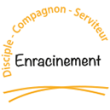 Axe compagnon - Dimension « communautaire » - Agir